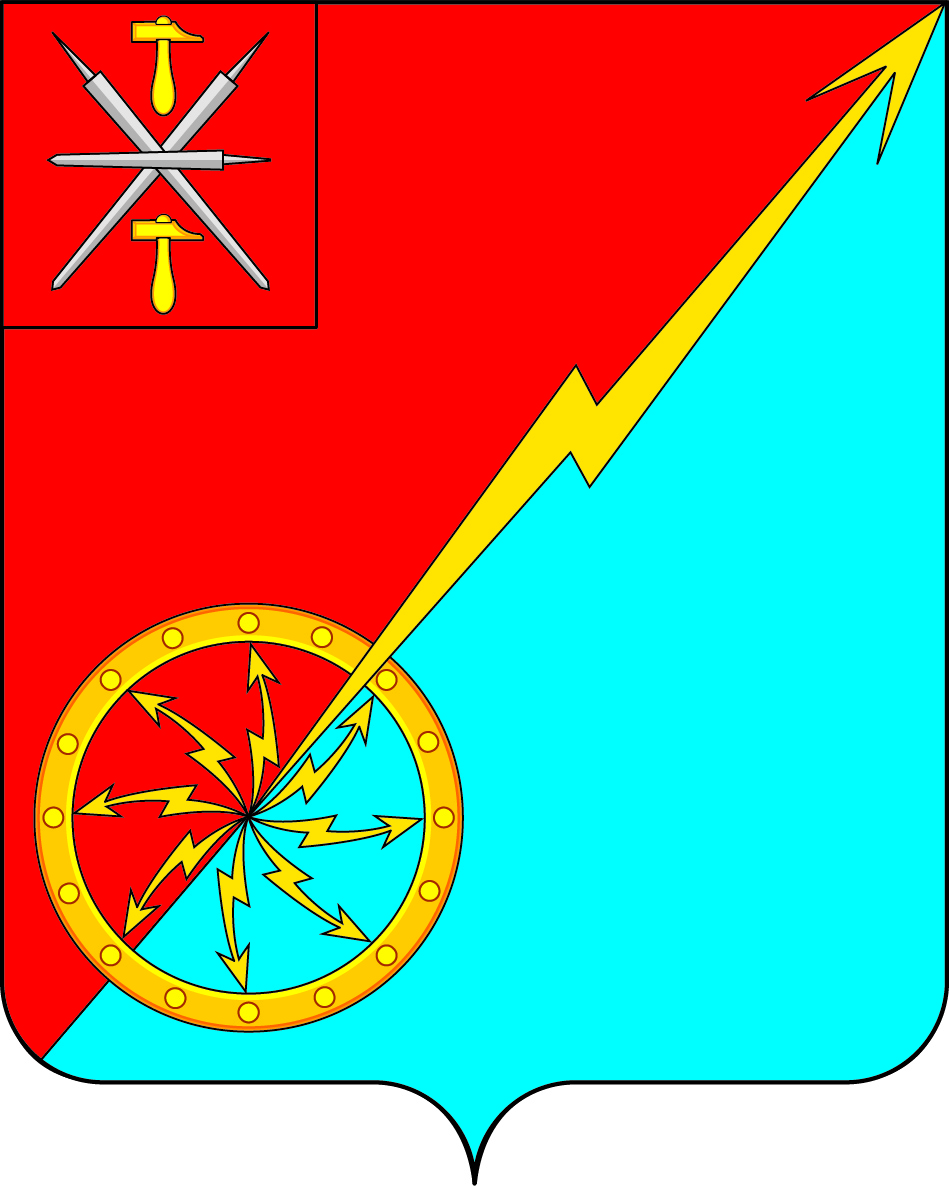 Российская федерацияЩекинский район Тульской областиАдминистрация муниципального образования город СоветскЩекинского районаПОСТАНОВЛЕНИЕ01 апреля 2016г.                                          № 4-52О внесении изменений и дополнений в Постановление №10-124 от           29 октября 2013 года «О  Порядке разработки и реализации муниципальных программ муниципального образования город Советск  Щекинского района»   В соответствии со статьей 179 Бюджетного кодекса Российской Федерации, на основании Устава муниципального образования  город Советск Щекинского района, администрация муниципального образования  город Советск Щёкинского района ПОСТАНОВЛЯЕТ: Внести изменения и дополнения:1.1.Абзац 2 пункта 1.7 раздела 1 «Общие положения» изложить в новой редакции: Государственные (муниципальные) программы подлежат приведению в соответствие с законом (решением) о бюджете не позднее трех месяцев со дня вступления его в силу.        1.2. Пункт 4.2. раздела 4 « Финансовое обеспечение реализации муниципальных программ» изложить в следующей редакции: Внесение изменений в муниципальную программу, в том числе в части корректировки целей, задач, сроков реализации, перечня мероприятий, объемов и источников финансирования муниципальной программы, либо досрочного ее прекращения, осуществляется путем принятия соответствующего постановления администрации МО город Советск Щекинского района, проект которого готовит Исполнитель программы.         В случае внесения изменений в муниципальную программу в части корректировки объемов и источников финансирования  Исполнитель готовит проект постановления администрации МО город Советск Щекинского района о внесении изменений в программу одновременно с предложениями об уточнении бюджета. Исполнитель также предоставляет пояснительную записку с обоснованием изменения ассигнований на  реализацию муниципальной программы.        В случае изменения ассигнований на реализацию муниципальных программ решением Собрания депутатов МО город Советск Щекинского района о бюджете МО город Советск Щекинского района  Исполнитель обеспечивает внесение изменений в соответствующие муниципальные программы в течение 10 календарных дней после принятия решения о внесении изменений в бюджет.
      2. Постановление опубликовать в средствах массовой информации и разместить на официальном сайте МО  город Советск Щёкинского района.        3. Контроль за исполнением настоящего постановления оставляю за собой.4. Постановление вступает в силу со дня официального опубликования.Глава администрации муниципального образованиягород Советск Щекинский район                                            Н.В.Мясоедов 